Rocky Road Ice CreamIngredients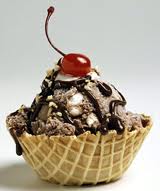 Serves: 16 1 (405g) tin sweetened condensed milk50g (2 oz) cocoa powder 475ml (16 fl oz) double cream225ml (8 fl oz) single cream1 tablespoon vanilla essence50g (2 oz) pecans, chopped50g (2 oz) marshmallows, choppedMethodPrep:5min  ›  Cook:5min  ›  Extra time:2hr50min  ›  Ready in:3hr In a medium saucepan over low heat, cook and stir condensed milk and cocoa until smooth and slightly thickened, about 5 minutes. Remove from heat and allow to cool slightly. Stir in double cream, single cream and vanilla. Refrigerate until cold.Pour mixture into the canister of an ice cream maker and freeze according to manufacturer's directions. Stir in nuts and marshmallows halfway through the freezing process.